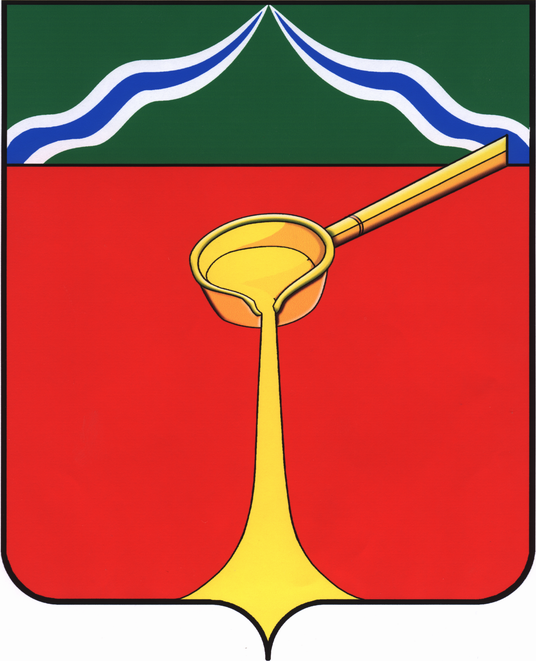                        Калужская областьЛ Ю Д И Н О В С К О Е    Р А Й О Н Н О Е     С О Б Р А Н И Е муниципального района«Город Людиново и Людиновский район»                 Р Е Ш Е Н И Еот 11.02.2021 г.					                                                        №45О передаче движимого имуществаиз собственности муниципального района«Город Людиново и Людиновский район» в собственность городского поселения «Город Людиново» В связи с необходимостью закрепления муниципального имущества за специализированной организацией Людиновское Районное Собрание                                                                                                                                                                Р Е Ш И Л О:  1. Утвердить перечень муниципального  имущества, предлагаемого к безвозмездной передаче из собственности муниципального образования муниципальный район «Город Людиново и Людиновский район» в собственность муниципального образования городское поселения «Город Людиново» (прилагается).  2. Контроль за исполнением настоящего Решения возложить на председателя комиссии по местному самоуправлению, соблюдению законности, контролю и депутатской этике Лазареву В.В.3. Настоящие решение вступает в силу после официального опубликования.       Глава муниципального района"Город Людиново и Людиновский район"			                                     Л.В. ГончароваПриложение                                                                к Решению Районного Собрания                                                              от 11.02.2021 №45                                                         ПЕРЕЧЕНЬ         имущества, предлагаемого к безвозмездной передаче из собственностимуниципального образования муниципальный район «Город Людиново и Людиновский район»  в  собственность муниципального образования городское поселения городское поселение «Город Людиново»№ п/пНаименование имуществаКол-во (шт.)Балансовая стоимость (руб.)1Стол малый зал11 479,062Стол малый зал-111 479,063Стол малый зал-1011 479,064Стол малый зал-1111 479,065Стол малый зал-1211 479,066Стол малый зал-1311 479,067Стол малый зал-1411 479,068Стол малый зал-1511 479,069Стол малый зал-1611 479,0610Стол малый зал-1711 479,0611Стол малый зал-1811 479,0612Стол малый зал-1911 479,0613Стол малый зал-211 479,0614Стол малый зал-2011 479,0615Стол малый зал-2111 479,0616Стол малый зал-2211 479,0617Стол малый зал-2311 479,0618Стол малый зал-2411 479,0619Стол малый зал-2511 479,0620Стол малый зал-2611 479,0621Стол малый зал-2711 479,0622Стол малый зал-2811 479,0623Стол малый зал-2911 479,0624Стол малый зал-311 479,0625Стол малый зал-3011 479,0626Стол малый зал-3111 479,0627Стол малый зал-411 479,0628Стол малый зал-511 479,0629Стол малый зал-611 479,0630Стол малый зал-711 479,0631Стол малый зал-811 479,0632Стол малый зал-911 479,06